Le Pôle de Compétitivité Xylofutur organise son 13ème XyloDating Jeudi 30 Mars à l’INRA de Cestas - Pierroton sur le thème :La Nouvelle-Aquitaine regroupe des essences d’arbres diverses, ceci implique également une diversité de ravageurs et de maladies. Avec l’augmentation des échanges commerciaux, non seulement de bois, les pathogènes se dispersent rapidement. Ceux qui ne sont pas encore présents dans la région arriveront tôt ou tard. Quels outils de prévention et de lutte devons-nous améliorer, adapter ou développer ? Sommes-nous prêts pour conserver nos forêts créatrices de richesses ? Ces points et bien d'autres feront l'objet de projets présentés dans cette nouvelle édition.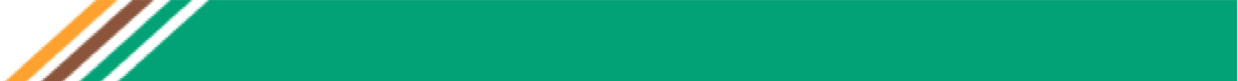 Programme8 h 15 : Accueil8 h 40 : Mot d’accueil 	Président et/ou Directeur XylofuturUn représentant de l’INRA9 h 00	Diagnostic végétal : un outil d'aide à la décision pour le technicien forestierThierry Ruet – Laboratoire Départemental d’Analyses (33)9 h 25	Développement de diffuseurs de composés répulsifs contre la processionnaire du pin et le scolyte sténographe, à l'aide de substances naturelles issues du bouleauHervé Jactel – INRA (33)9 h 50	La technologie LiDAR aux services de la foresterieRichard Vuitton – Helimap System SA (Suisse)10 h15	La valorisation des données géospatiales pour prévenir les menaces sur les forêts et présentation d’une solution LiDARLaurent MAILLARD – Harris Geospatial Solutions (75)10 h 40 :	Pause11 h 10	Les outils web et nomades INRA au service de la santé de la forêt aquitaineJonathan Gaudin et Jean-Marc Armand – INRA (33)11 h 35	Outil participatif de signalement de dommages forestiers : le prototype de PLURIFORChristophe Orazio – EFIATLANTIC (33)12 h 00	Surveillance et évaluation de la santé des forêts à l'aide d'images de télédétection hyperspectrale et thermiqueDavid GARCIA CASTILLO – Agresta S. Coop. (Espagne)12 h 25	DroneCampus & DataSpaceCampus pour la surveillance sanitaire des forêts par drones et satellitesJean Charles Samalens – Telespazio France (33) et Stéphane Imbert Aerocampus/SkyBirdsView (33)12 h 45 : Cocktail déjeunatoire14 h 00 à 17 h 00 : Rendez-vous personnalisésTARIFS INSCRIPTIONS 	Adhérent du Pôle Xylofutur 	30 € HT soit 36 € TTCNon Adhérent du Pôle Xylofutur 	80 € HT soit 96 € TTCPour vous inscrire dès aujourd’hui, cliquez sur INSCRIPTIONOu cliquez sur ce lien : https://goo.gl/forms/ZDFArFVSCVPSrBuB2CONTACTS 	Annick LARRIEU-MANAN Resp. Communication Animation, Tél. 05 56 87 06 62annick.larrieumanan@xylofutur.frEduard MAURI – Chef de Projet Forêt  -Tél 05 57 12 28 55 Eduard.Mauri@efi.int